Colorado State University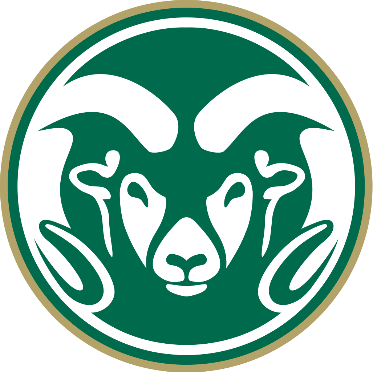 Alternative Transportation Fee Advisory Board Academic Year: 2022-2023Date of Meeting: 4/17/2023Ram’s Horn Conference RoomRecorded by: Trevor HaleCall to Order – 5:30pmAttendanceHas Quorum Been Reached? Yes  / No “Quorum shall consist of seven (7) voting members”. ATFAB Bylaws, Article V, Section 5“Voting members shall consist of student members of undergraduate college councils, a student member from the Undeclared Leadership Council,  a student member from the Graduate School Council, and two student-at-large members. Associate members shall not have voting rights unless the primary representative from their area of affiliation is not present to vote.“ ATFAB Bylaws, Article III, Section 1Open ItemsApprove Minutes from Previous MeetingNew BusinessProblems with the approved spreadsheet: the different budgets given to us by The Spoke got confused. TLDR: we were short by $4000 in our funding of what they asked. They need $105,127.74 in funding.Elections:Secretary: TrevorHelen: TrevorDavid: TrevorOmar: TrevorAllie: TrevorCaddy: TrevorBrian: TrevorZach: TrevorEmily: TrevorKiana: TrevorRachel: TrevorLucas: TrevorFinance: Amy Goula & Cady GebhartHelen: CadyDavid: CadyTrevor: AbstainOmar: CadyAllie: CadyBrian: CadyZach: CadyEmily: CadyKiana: CadyRachel: AmyLucas: CadyVice chair: ZachHelen: ZachDavid: ZachTrevor: ZachOmar: ZachAllie: ZachBrian: ZachCady: ZachEmily: ZachKiana: ZachRachel: ZachLucas: ZachKen: ZachChair: DavidHelen: DavidTrevor: DavidOmar: DavidAllie: DavidBrian: DavidCady: DavidEmily: DavidKiana: DavidRachel: DavidLucas: DavidKen: DavidZach: David“All members specified in Article III section 1 shall have one vote. Quorum must be present before a vote can be taken. Votes should be based on funding rules articulated in Article VII. A majority (more than half) of the present voting members must vote in the affirmative for an item to pass, else it fails.” ATFAB Bylaws, Article VIII, Section 1“In the event of a tie, the Chairperson should break the tie with a vote.”ATFAB Bylaws, Article VIII, Section 4Meeting AjournedName Title Affiliation Present? Helen Flynn Chair Executive Board YDavid WiseVice ChairExecutive Board YKen Kinneer FinancialsExecutive BoardNMichael NeedhamSecretaryExecutive Board NOmar SolimanRepresentative  ASCSU At Large YAllie ClaarRepresentative  ASCSU At Large YCady GebhartRay MendozaRepresentativeRepresentative / Alt   Ag Sciences YBrian DeeganAndy GoekeRepresentative Representative / Alt  Business YTrevor HaleRachel HernandezRepresentative Representative / Alt CVMBS YZachary CramtonLilly PerezRepresentative Representative / Alt Engineering YEmily Gordon Justin HudsonRepresentativeRepresentative / Alt Graduate School YKiana SmithXXRepresentative Representative / Alt  HHS YJacob PendergastXXRepresentativeRepresentative / Alt   Liberal Arts NRachel JacksAnna ParryRepresentativeRepresentative / Alt   Natural Sciences YXXXXRepresentativeRepresentative / Alt   Undeclared  YLucas Bunger XXRepresentativeRepresentative / Alt  Warner College YMotion to … fund The Spoke $105,127.74, disregarding previous motions for funding The SpokeMotion proposed by … Vice chairSeconded by EngineeringMotion to … fund The Spoke $105,127.74, disregarding previous motions for funding The SpokeMotion proposed by … Vice chairSeconded by EngineeringMotion to … fund The Spoke $105,127.74, disregarding previous motions for funding The SpokeMotion proposed by … Vice chairSeconded by EngineeringMotion to … fund The Spoke $105,127.74, disregarding previous motions for funding The SpokeMotion proposed by … Vice chairSeconded by EngineeringName Title Affiliation Vote Helen Flynn Chair (only Tiebraker)Executive Board David WiseVice ChairExecutive Board YKen Kinneer FinancialsExecutive BoardNPMichael NeedhamSecretaryExecutive Board NPOmar SolimanRepresentative  ASCSU At Large YAllie ClaarRepresentative  ASCSU At Large YCady GebhartRay MendozaRepresentativeRepresentative / Alt   Ag Sciences YBrian DeeganAndy GoekeRepresentative Representative / Alt  Business YTrevor HaleRachel HernandezRepresentative Representative / Alt CVMBS YZachary CramtonLilly PerezRepresentative Representative / Alt Engineering YEmily Gordon Justin HudsonRepresentativeRepresentative / Alt Graduate School YKiana SmithXXRepresentative Representative / Alt  HHS YJacob PendergastXXRepresentativeRepresentative / Alt   Liberal Arts NPRachel JacksAnna ParryRepresentativeRepresentative / Alt   Natural Sciences YXXXXRepresentativeRepresentative / Alt   Undeclared  NPLucas Bunger XXRepresentativeRepresentative / Alt  Warner College YResultThe result of the motion is … motion passesThe result of the motion is … motion passesThe result of the motion is … motion passesMotion to …Motion proposed by …Motion to …Motion proposed by …Motion to …Motion proposed by …Motion to …Motion proposed by …Name Title Affiliation Vote Helen Flynn Chair (only Tiebraker)Executive Board David WiseVice ChairExecutive Board Ken Kinneer FinancialsExecutive BoardMichael NeedhamSecretaryExecutive Board Omar SolimanRepresentative  ASCSU At Large Allie ClaarRepresentative  ASCSU At Large Cady GebhartRay MendozaRepresentativeRepresentative / Alt   Ag Sciences Brian DeeganAndy GoekeRepresentative Representative / Alt  Business Trevor HaleRachel HernandezRepresentative Representative / Alt CVMBS Zachary CramtonLilly PerezRepresentative Representative / Alt Engineering Emily Gordon Justin HudsonRepresentativeRepresentative / Alt Graduate School Kiana SmithXXRepresentative Representative / Alt  HHS Jacob PendergastXXRepresentativeRepresentative / Alt   Liberal Arts Rachel JacksAnna ParryRepresentativeRepresentative / Alt   Natural Sciences XXXXRepresentativeRepresentative / Alt   Undeclared  Lucas Bunger XXRepresentativeRepresentative / Alt  Warner College ResultThe result of the motion is …The result of the motion is …The result of the motion is …